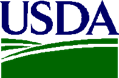 Dear State Child Nutrition Director,Thank you for completing the online survey for the Summer Food Service Program (SFSP) Integrity Study. Your responses will help inform FNS about the ways States administer and oversee the SFSP, and improve training and resources for the program. We really appreciate the time you took to respond to the survey, and the valuable input you provided.Sincerely,The Westat Study TeamOMB Control Number: 0584-XXXXExpiration Date: XX/XX/20XX